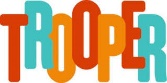 Wat is Trooper?Trooper is een online winkelplatform waar je terecht kan voor al je online aankopen bij heel veel verschillende webshops.  Hoe Troopen?Via www.trooper.be/nl/hoe-troopen kan je kijken naar een filmpje “hoe kan jij troopen?”.Hoe werkt dat?Zoek de unieke pagina van vzw HSA op www.trooper.be.  Op deze pagina klik je op een shop.  Shop en betaal op de webpagina van de shop.  Door via Trooper te passeren weet de shop welke vereniging je wil steunen.  Zelf betaal je geen euro extra.Online shoppen via Trooper?Als je op de Trooperpagina van trooper.be/vzwhsa klikt op een shop, weet die shop dat je via Trooper gekomen bent en welke vereniging je wil steunen.  Op het moment dat jij je aankoop afrondt op de website van de shop, laten zij ons weten hoeveel geld ze aan je vereniging schenken.  Dat is soms een percentje van jouw aankoopbedrag, soms een vast bedrag.Ontdek al onze aangesloten – meer dan 600 - partnershops zoals Bol.com, Bristol, Collect&Go, CoolBlue, Decathlon, Dreamland, Farmaline, Fun, Hema, JBC, Krëfel, Torfs, Takeaway.com, Zalando Lounge, multimedia & elektro, sport & hobby shops, enz … via www.trooper.be/nl/troopershops. Waarom registreren op Trooper?Trooper wil helpen om extra financiële middelen in te zamelen zodat verenigingen meer kunnen bezig zijn met hun passie: hun vereniging organiseren.  Via Trooper kan iedereen verenigingen, scholen, goede doelen, … gratis steunen en kan je voor extra inkomsten zorgen.  Zo heeft je vereniging meer middelen om haar dromen te realiseren.